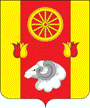 АдминистрацияРемонтненского сельского поселенияРАСПОРЯЖЕНИЕ   28.09.2023                                        с. Ремонтное                                           № 88В связи с кадровыми изменениями в аппарате Администрации Ремонтненского сельского поселения:Внести в пункт 1 распоряжения Администрации Ремонтненского сельского поселения от 26.12.2019 № 111 «О назначении ответственного должностного лица, специально уполномоченного на решение задач в области защиты населения и территорий от  чрезвычайных ситуаций и (или) гражданской обороны на территории Ремонтненского сельского поселения» изменения, изложив его в новой редакции:«1.  Назначить специально уполномоченного на решение задач в области защиты населения и территорий от  чрезвычайных ситуаций и (или) гражданской обороны ведущего специалиста по вопросам охраны окружающей среды и чрезвычайным ситуациям Администрации Ремонтненского сельского поселения  Славгородского Николая Николаевича»      2. Признать утратившим силу распоряжение Администрации Ремонтненского сельского поселения от 15.04.2022 № 57 «О внесении изменений в распоряжение Администрации Ремонтненского сельского поселения от 26.12.2019 № 111»      3. Контроль за исполнением настоящего распоряжения оставляю за собой.Глава Администрации Ремонтненскогосельского поселения                                                                     А.Я. ЯковенкоРаспоряжение вносит главный специалист по правовым, организационным и кадровым вопросамО внесении изменений в распоряжение Администрации Ремонтненского сельского поселения от 26.12.2019 № 111